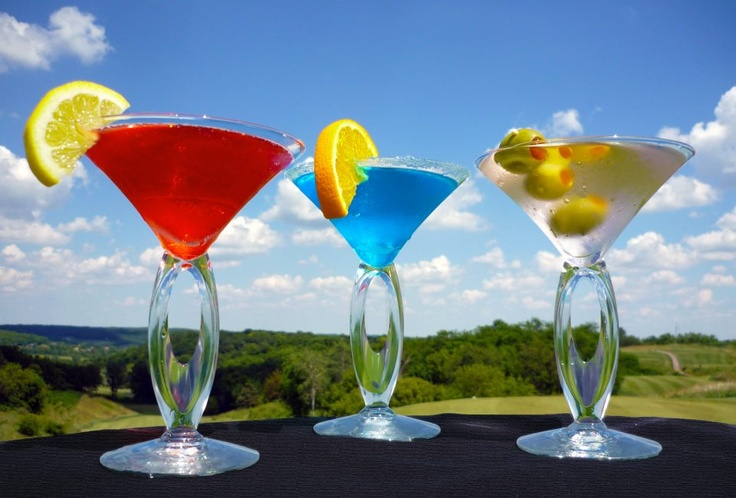 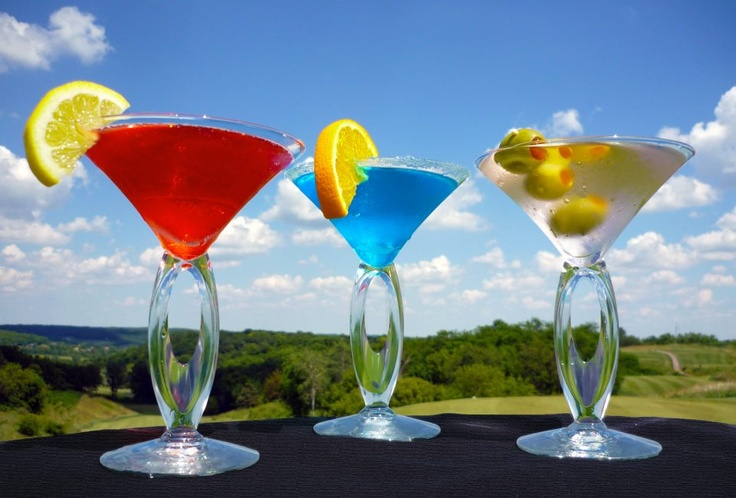 Tuesday August 6th4:30 Social & 5:30 Shotgun StartCome out for a fun event of golf, raffles, prizes and friends…Please contact Jeri Sylvester@218-391-1955 or Jeri.Sylvester@witc.edu to sign up your group or if you have any questions…see you there!